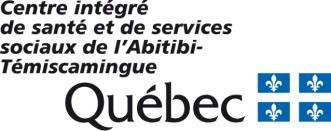 			IDENTIFICATIONClinique ou établissement : _____________________________________________________________________Adresse :  ___________________________________________________________________________________Personne responsable :	Nom : _________________________________________________________________	Téléphone : ____________________________________________________________	Courriel : ______________________________________________________________CLIENTÈLES CIBLÉES : QUI VACCINER?Personnes âgées de 75 ans et plus;Personnes âgées de 6 mois à 74 ans présentant :des troubles cardiaques ou pulmonaires chroniques (dont la dysplasie bronchopulmonaire, la fibrose kystique et l’asthme) assez graves pour nécessiter un suivi médical régulier ou des soins hospitaliers,des états chroniques, tels que diabète, erreurs innées du métabolisme (ex. : tyrosinémie héréditaire de type I), une obésité importante (à titre indicatif, IMC ≥ 40), troubles hépatiques (incluant cirrhose), rénaux, hématologiques (incluant splénectomie, anémie ou hémoglobinopathie), cancer, déficit immunitaire, immunosuppression (incluant l’infection par le VIH),des conditions  médicales entraînant une diminution de l’évacuation des sécrétions respiratoires ou des risques d’aspiration (ex.: trouble cognitif, lésion médullaire, trouble convulsif, troubles neuromusculaires);Résidents des CHSLD et des ressources intermédiaires, quel que soit leur âge;Enfants et adolescents (âgés de moins de 18 ans) sous traitement prolongé à l’acide acétylsalicylique;Femmes enceintes présentant une des conditions susmentionnées, quel que soit le stade de la grossesse;Femmes enceintes en bonne santé au 2e ou au 3e trimestre de la grossesse (13 semaines et plus);Voyageurs présentant une des conditions susmentionnées.Travailleurs de la santé* et stagiaires ayant des contacts étroits avec des sujets à risque de complications; la priorité est de vacciner ceux qui donnent des soins directs en CH et en CHSLD;Personnes qui habitent sous le même toit et aidants naturels des personnes faisant partie des groupes à risque, incluant l’entourage des enfants âgés de moins de 6 mois.*	Pour la définition détaillée du travailleur de la santé, voir le Protocole d’immunisation du Québec, section Vaccinologie pratique, Immunisation des travailleurs de la santéDSPu2022-09-20VACCINATION GRATUITEDoses de vaccins requises pour la clientèle ciblée par le MSSSVACCINATION GRATUITENombre de doses :  	PERSONNES À RISQUE ÉLEVÉ DE                                                                      COMPLICATIONS    Retourner pour le 8 octobre 2021 à :Retourner pour le 8 octobre 2021 à :Retourner pour le 8 octobre 2021 à :Retourner pour le 8 octobre 2021 à :Retourner pour le 8 octobre 2021 à :ÉtablissementÉtablissementResponsableCourrielTélécopieurSecteur de La SarreSecteur de La SarreSandra Côtésandra_Cote1@ssss.gouv.qc.ca
Conseillère en soins infirmiersCoordonnatrice régionale en maladies infectieusesDirection de santé publique/module maladies infectieuses
Centre intégré de santé et services sociaux Abitibi-Témiscamingue
(819) 764-3264 poste 49408| www.cisss-at.gouv.qc.ca819-333-2755Secteur d’AmosSecteur d’AmosLizon Beauprélizon_beaupre@ssss.gouv.qc.ca819-732-6452Secteur de Rouyn-NorandaSecteur de Rouyn-NorandaNathalie Coulombenathalie_coulombe@ssss.gouv.qc.caSecteur de la Vallée de l’OrSecteur de la Vallée de l’OrKathleen Mc Faddenkathleen_mcfadden2@ssss.gouv.qc.ca819-825-5950Secteur du TémiscamingueVille-MarieNadia Bernêchenadia_Berneche@ssss.gouv.qc.ca819-629-3069Secteur du TémiscamingueTémiscamingMélanie Normanmelanie_norman@ssss.gouv.qc.ca819-627-9497